PZ Hrachovište – Višňové Vás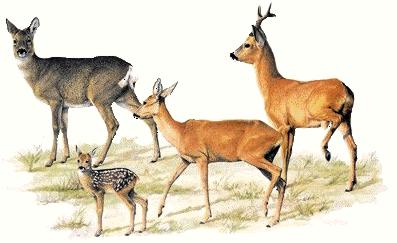  srdečne pozýva na prehliadku 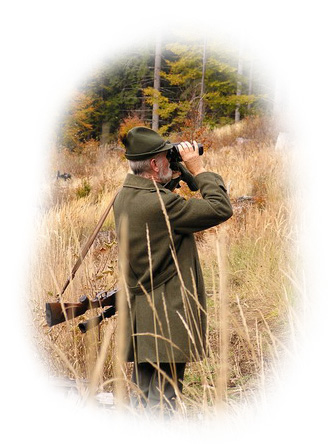 poľovníckych trofejív dňoch 16.-17.- 18.júna 2012program výstavy:16.6.2012	 14.00-14.15	 Otvorenie výstavy     	        14.00-20.00	 Prehliadka exponátov výstavy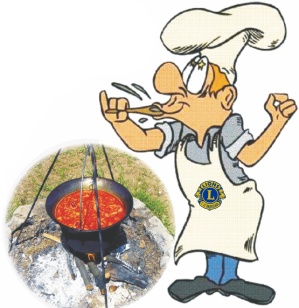     	       17.6.2012       10.00-18.00  	Prehliadka exponátov výstavy                          	      18.6.2012       08.00-14.00      Prehliadka exponátov výstavy pre 													               Materské   a Základné Školy   Miesto konania : Kultúrny dom    v Hrachovišti 	Počas výstavy sa bude        podávať občerstvenie a vynikajúci guláš z diviny.